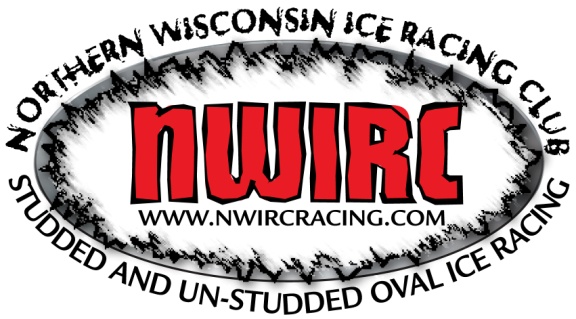 2024 NWIRC Membership(Please Print Clearly)Name: ______________________________________________Race #:____________________Address: _______________________________________________________________________Telephone Number: ____________________________________E-Mail Address: ________________________________________ Shirt Size: _______________________________________2024 NWIRC Membership(Please Print Clearly)Name: ______________________________________________Race #:____________________Address: _______________________________________________________________________Telephone Number: ____________________________________E-Mail Address: ________________________________________Shirt Size:_______________________________________